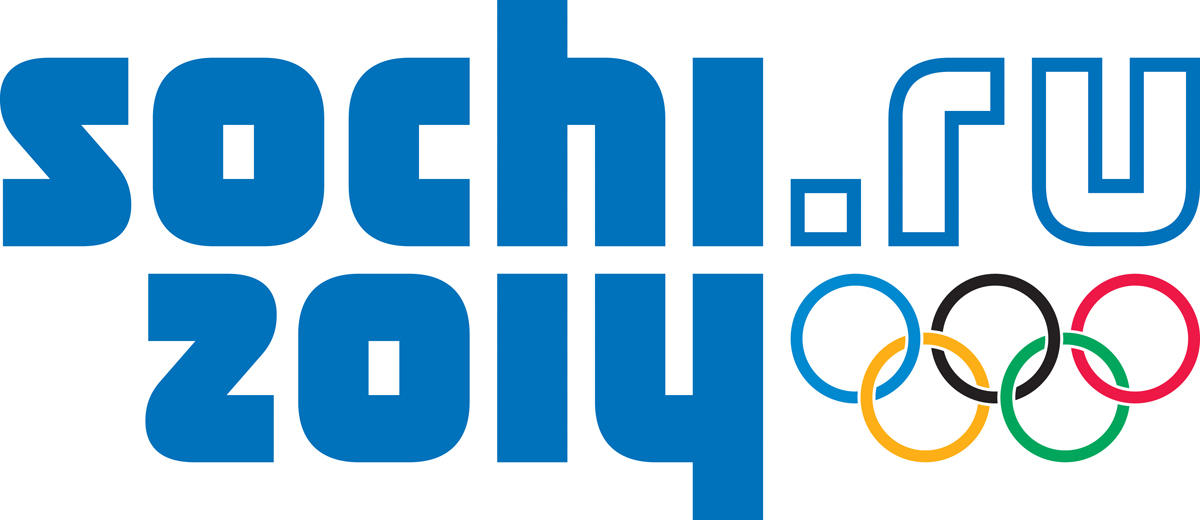 ФГБОУ ВПО «УФИМСКИЙ ГОСУДАРСТВЕННЫЙ УНИВЕРСИТЕТ ЭКОНОМИКИ И СЕРВИСА»(УГУЭС)НОУ ВПО «ВОСТОЧНАЯ ЭКОНОМИКО-ЮРИДИЧЕСКАЯ ГУМАНИТАРНАЯ АКАДЕМИЯ»(Академия ВЭГУ)РОССИЙСКАЯ МОЛОДЕЖНАЯ АКАДЕМИЯ НАУК(РосМАН)БЕЛОРУССКИЙ ГОСУДАРСТВЕННЫЙ УНИВЕРСИТЕТ(г. Минск)ОБЩЕСТВО «ЗНАНИЕ» РЕСПУБЛИКИ БАШКОРТОСТАНИнформационное письмо	Кафедра физического воспитания факультета туризма и коммуникаций Уфимского государственного университета экономики и сервиса проводит электронную II Международную (заочную) научно-практическую конференцию «Через физическую культуру и спорт к здоровому образу жизни», посвященную итогам XXII зимних Олимпийских игр в г. Сочи.Целью конференции является обсуждение новых методов и технологий организации студенческого спорта, основных тенденций развития студенческого спортивного движения, вопросов популяризации студенческого спорта как инструмента повышения эффективности подготовки спортивного резерва, инновационных подходов к сохранению и укреплению здоровья подростков и молодежи в образовательном пространстве, организации досуга и гражданско-патриотического воспитания подрастающего поколения, профилактики употребления ПАВ и асоциальных явлений в молодежной среде.На конференцию приглашаются представители государственных, профессиональных и общественных организаций в сфере физической культуры, спорта, студенческого спорта, преподаватели, студенты, магистранты, аспиранты вузов, специалисты и сотрудники спортивных и студенческих спортивных клубов, преподаватели высших и средне-специальных учебных заведений и т.д.Будут рассмотрены материалы по следующим вопросам:- История спорта и Олимпийского движения.- Образ жизни и здоровье.- Экологические риски и здоровье.- Гражданско-патриотическое и духовно-нравственное воспитание молодежи.- Организация досуга подростков и молодежи (спорт и туризм).- Социально-психологическая помощь молодежи, профилактика употребления ПАВ и асоциальных явлений.- Теория и методика детско-юношеского спорта.- Теория и методика спорта высших достижений.- Актуальные проблемы адаптивной физической культуры.- Развитие паралимпийского движения и спорта.- Медико-психологические проблемы физического воспитания. - Актуальные проблемы и значение физической культуры и спорта при подготовке специалистов для экстремальных видов деятельности.- Медицинские аспекты организации защиты населения в чрезвычайных ситуациях.В соответствии с заявками тематика направлений может быть расширена.Организационные условия: Авторские материалы принимаются до 30 июня 2014 года на электронный адрес lenazd58@mail.ru. К авторским материалам прилагается заполненная заявка участника и копия документа об оплате публикации. В качестве темы указывается «Конференция ФВ», в названии файла статьи указывается фамилия автора (например, Иванов.docx).По материалам научно-практической конференции будет издаваться электронный сборник, входящий в базу российского индекса научного цитирования (РИНЦ) и присваивается международный индекс ISBN.Сумма организационного взноса для участников конференции с публикацией материалов - 200 рублей.Сборник материалов конференции будет размещен на официальном сайте УГУЭС www.ugues.ru.Оргкомитет гарантирует рассылку сборника на электронные адреса участников конференции.Материалы, не соответствующие тематике конференции, либо не оформленные в соответствии с требованиями и не оплаченные, рассматриваться не будут.Координаты для получения информации по интересующим вопросам:Тел.:+7 (347) 253-69-40 – кафедра физвоспитанияКонтактное лицо: + 79053522827 Жданова Елена АнатольевнаПЛАТЕЖНЫЕ РЕКВИЗИТЫБашкомснаббанкФедеральное государственное бюджетное образовательное учреждениевысшего профессионального образования«УФИМСКИЙ ГОСУДАРСТВЕННЫЙ УНИВЕРСИТЕТ ЭКОНОМИКИ И СЕРВИСА»сокращенные наименования: УГУЭСФГБОУ ВПО «Уфимский государственный университет экономики и сервиса»ИНН 0274078489     КПП 027401001УФК по Республике Башкортостан (УГУЭС л/с 20016X27860)р/сч 40501810500002000002БИК 048073001 в ГРКЦ НБ РБ России г. УфаОГРН 1020202557165     ОКПО 05151074     ОКАТО 80401375000Вид платежа: за участие в конференции ФВНазначение платежа указать:КБК 00000000000000000130 (всего 20 знаков)«За участие в конференции кафедры физического воспитания»Требования к оформлению статей: - В левом углу первой страницы указывается УДК (присваивается в читальном зале библиотеки).- Название статьи (выравнивание по центру строки).- Фамилия, инициалы авторов, ученая степень, ученое звание (выравнивание по центру строки).- Полное название организации, город, страна (выравнивание по центру строки);- Через строку – с абзаца размещается текст статьи.Принимаются к печати научные статьи с результатами собственных исследований, а также обзорные и проблемные статьи по указанной выше тематике. Материалы могут быть представлены на русском  и  английском языках. Объём статьи от 3 до 5 страниц, язык – русский, английский, формат текста - *doc, *docx, шрифт Times New Roman, размер шрифта 14, межстрочный интервал  – 1,5, поля – все по 2 см, абзацный отступ 1,27; выравнивание основного текста – по ширине поля.Пример оформления статьиПосле текста статьи приводятся сведения об авторе:ОРГАНИЗАЦИОННЫЙ КОМИТЕТ КОНФЕРЕНЦИИПредседатель оргкомитета: Солодилова Наталья Зиновьевна, ректор ФГБОУ ВПО УГУЭС, д-р экон. наук, профессор;Заместитель председателя оргкомитета: Жданова Елена Анатольевна, и.о. заведующего кафедрой «Физическое воспитание» УГУЭС, координатор РосМАН, кандидат медицинских наук, доцент.Члены оргкомитета: Николаева С.В. - проректор по организационной, правовой деятельности и кадровой политике УГУЭС, кандидат химических наук, доцент; Егорышев С.В. – проректор по научной работе и практике Академии ВЭГУ, д-р социол. наук, профессор; Трунин А.С. – Президент Российской молодежной академии наук, академик РАЕН, д-р хим. наук, профессор; Никонова С.А. - проректор по учебной работе УГУЭС, кандидат экономических наук;- Сафин P.P. - проректор по науке и инновационному развитию УГУЭС, доктор технических наук;- Шалагина С.В. - декан факультета туризма и коммуникации УГУЭС, кандидат исторических наук;- Ярмолинский В.И. – доцент кафедры физического воспитания и спорта Белорусского государственного университета, кандидат технических наук;- Ширинкин С.А. – председатель правления Общества «Знание» Республики Башкортостан.НАДЕЕМСЯ НА ПЛОДОТВОРНОЕ СОТРУДНИЧЕСТВО!ОРГАНИЗАЦИОННЫЙ КОМИТЕТИсп. Жданова Елена АнатольевнаТел.: +7-905-352-28-27e-mail: lenazd58@mail.ruОбразецУДКИспользование средств гимнастики для повышения эффективности физической подготовки брейкеровЖданова Е.А., к.м.н., доцентСидоров А.А., студент 5 курсаФГБОУ ВПО «Уфимский государственный университет экономики и сервиса»г. Уфа, РоссияОсновной текст. Основной текст. Основной текст. Основной текст. Основной текст [1]. Основной текст. Основной текст. Основной текст. Основной текст. Основной текст [2].Список литературы:Селевко, В.Н. Современные образовательные технологии [Текст]: учебное пособие / В.Н.. Селевко. – М.: Советский спорт, 2008. – 256 с. – ISBN 5-87953-127-9.Спортивная гимнастика (мужчины и женщины) [Текст]: примерная программа спортивной подготовки для детско-юношеских спортивных школ, специализированных детско-юношеских школ олимпийского резерва и школ высшего спортивного мастерства / В.М. Смолевский, Ю.К Гавердовский и др. – М.: Советский спорт, 2005. – 420 с. – ISBN 5-9718-0013-2.Фамилия, имя, отчествоМесто работыдолжностьученая степеньученое званиеКонтактные телефоныE-mailСоавторНазвание доклада (статьи, тезисов)Направление конференции